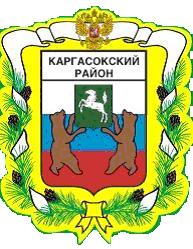 МУНИЦИПАЛЬНОЕ ОБРАЗОВАНИЕ «Каргасокский район»ТОМСКАЯ ОБЛАСТЬАДМИНИСТРАЦИЯ КАРГАСОКСКОГО РАЙОНААдминистрация Каргасокского района постановляет:Утвержден  постановлением Администрации Каргасокского района        от    .05.2017 № ПриложениеПорядокпредоставления субсидий юридическим лицам (за исключением субсидий государственным (муниципальным) учреждениям), индивидуальным предпринимателям, физическим лицам, осуществляющим перевозку отдельных категорий граждан  автомобильным транспортом в городском сообщении1. Субсидии юридическим лицам (за исключением субсидий государственным (муниципальным) учреждениям), индивидуальным предпринимателям, физическим лицам (далее по тексту – организации) предоставляются на безвозмездной и безвозвратной основе в целях возмещения недополученных доходов, непосредственно связанных с перевозкой отдельных категорий  граждан автомобильным транспортом в городском сообщении.В целях реализации настоящего Порядка под отдельными категориями граждан понимать граждан, являющихся учащимися дневных общеобразовательных организаций, включенных в список учащихся, утверждаемый  руководителем дневной общеобразовательной школы на каждый учебный год (далее по тексту – учащиеся).2. Субсидии предоставляются в пределах бюджетных ассигнований и лимитов бюджетных обязательств, предусмотренных в бюджете муниципального образования «Каргасокский район» на текущий год  и плановый период, согласно структуре бюджетной классификации расходов бюджета муниципального образования по разделу «Национальная экономика», подразделу «Транспорт», целевой статье расходов «Субсидирование пассажирских перевозок внутри Каргасокского района».3. Главным распорядителем бюджетных средств, предоставляющим данные субсидии, является Муниципальное казенное учреждение Управление финансов Администрации Каргасокского района (Далее – Главный распорядитель).4.   Критерием отбора организаций, имеющих право на получение субсидий из бюджета муниципального образования «Каргасокский район», является осуществление юридическим лицом, индивидуальным предпринимателем, физическим лицом  регулярных перевозок граждан автомобильным транспортом в городском сообщении по маршрутам, утвержденным Администрацией Каргасокского района.5.  Условиями предоставления субсидий является:1) соответствие организации критерию отбора, указанному в п. 4 настоящего Порядка;2) предоставление Главному распорядителю следующих документов :-  заявление, подписанное руководителем организации и заверенное печатью, с просьбой предоставить субсидию с указанием реквизитов расчетного счета для перечисления денежных средств и объема требуемых средств;-  учредительные документы или их копии, заверенные руководителем организации (предоставляются один раз при первом обращении организации в случае, если не произошло изменений в данных документах);- копии титульных листов паспортов городских маршрутов, заверенные руководителем организации (представляются один раз при первом обращении, если не произошло изменений);3) заключение Соглашения между Главным распорядителем и организацией о предоставлении субсидии в соответствии с типовой формой, установленной приказом Управления финансов АКР;4)  организация не является иностранным юридическим лицом, а также российским юридическим лицом, в уставном капитале которого доля участия иностранных юридических лиц, местом регистрации которых является государство или территория, включенные в утвержденный Министерством финансов Российской Федерации перечень государств и территорий, предоставляющих льготный налоговый режим налогообложения и (или) не предусматривающих раскрытия и предоставления информации при проведении финансовых операций (Офшорные зоны) в отношении таких юридических лиц, в совокупности превышает 50 процентов;5) подтверждение отсутствия у организации на первое число месяца, предшествующего месяцу, в  котором заключается Соглашение, задолженности  по  налогам,  сборам  и  иным  обязательным платежам  в бюджеты бюджетной системы Российской Федерации, срок исполнения по которым наступил в соответствии с законодательством Российской Федерации; 6) отсутствие просроченной задолженности перед бюджетом муниципального образования «Каргасокский район» на первое число месяца, предшествующего месяцу, в котором заключается Соглашение;  7)   организация  не  находится в процессе реорганизации, ликвидации, банкротства   и   не   имеет  ограничений  на  осуществление  хозяйственной деятельности ;8)  организация   не является получателем средств из районного бюджета  в  соответствии с иными  муниципальными  правовыми актами на цели, указанные в п.1 настоящего Порядка.	6.  Специалист Главного распорядителя, ответственный за проверку документов, предоставляемых организацией, в целях установления соответствия (или несоответствия) организации критериям отбора, указанным в  п. 4 настоящего Порядка, а также условиям, указанным в подпунктах 4,7 пункта 5 настоящего Порядка, запрашивает сведения (выписку из единого государственного реестра юридических лиц (или единого государственного реестра индивидуальных предпринимателей) с официального сайта Федеральной налоговой службы www.nalog.ru.Для подтверждения соответствия организации  условию, установленному подпунктом 5 пункта 5 настоящего Порядка,  специалист Главного распорядителя осуществляет межведомственный запрос в Федеральный орган исполнительной власти , осуществляющий функции по контролю и надзору за соблюдением законодательства о налогах и сборах, за правильностью исчисления, полнотой и своевременностью внесения в соответствующий бюджет налогов и сборов, в государственный орган по контролю за правильностью исчисления, полнотой и своевременностью уплаты (перечисления) страховых взносов в государственные внебюджетные фонды.7. В случае соответствия организации  требованиям и условиям, указанным в пунктах 4 и 5 настоящего Порядка,   Главный распорядитель в срок не позднее 10 рабочих дней с даты подачи организацией документов, указанных в подпункте 2)  пункта 5 настоящего Порядк, заключает с организацией Соглашение о предоставлении субсидии .Соглашение заключается в соответствии с Типовой формой, утвержденной приказом Управления финансов АКР №8 от 3 марта 2017 г.8.  Организациям, имеющим право на получение субсидий, отказывается в предоставлении субсидий в случае:1) несоответствия представленных документов установленным требованиям; непредставление (представление не в полном объеме) указанных в п.п. 2 п.5 документов;2) недостоверности представленной организацией информации. Недостоверной признается информация, содержащая ложные сведения.9.    Размер субсидии на возмещение затрат, связанных с перевозкой учащихся автомобильным транспортом в городском сообщении, определяется как количество талонов, проданных организацией, согласно представленной ведомости, умноженное на размер компенсации за один проезд одного учащегося, равный  7 рублям.Размер субсидии рассчитывается по формуле:S = Т х 7, гдеS – размер субсидии на возмещение затрат, связанных с перевозкой учащихся автомобильным транспортом в городском сообщении, руб;Т – количество проданных талонов учащимся согласно ведомости, штук;7 – размер компенсации за один проезд одного учащегося ,рублей.Стоимость талона определяется как разница между установленной стоимостью проезда и размером компенсации.10. Для получения средств субсидии организация ежемесячно, до 20 числа месяца, следующего за отчетным, представляет Главному распорядителю:- ведомость проданных талонов на поездку учащихся в городском сообщении за подписью руководителя организации и главного бухгалтера  по форме согласно приложению к настоящему Порядку;- копии списков учащихся, утвержденных руководителями дневных общеобразовательных организаций (представляются один раз в год по состоянию на 1 сентября; в случае необходимости в течение учебного года представляется дополнительный список).В ведомость включаются только учащиеся, указанные в списках, утвержденных руководителями общеобразовательных организаций.Количество талонов на поездку в городском сообщении не должно превышать 53 штуки на одного учащегося в месяц.11. Главный распорядитель в течение 10 рабочих дней после получения указанных документов, проведя  их проверку и проверку соблюдения условий подпунктов 7), 8) пункта 5 настоящего Порядка, осуществляет перечисление субсидии на расчетный счет организации, открытый в кредитной организации.12. Главный распорядитель и Орган  муниципального финансового контроля в обязательном порядке проводят проверку соблюдения условий, целей и порядка предоставления субсидий, предоставленных на цели, определенные в пункте 1 настоящего Порядка.13. В случае нарушения условий, целей и порядка предоставления субсидий, установленных  настоящим Порядком, организация  обязана возвратить средства перечисленной субсидии в течение 20 рабочих дней с даты получения письма от Главного распорядителя или Органа муниципального финансового контроля с указанием причин возврата субсидии в полном размере. При выявлении наличия остатков субсидии, неиспользованной в отчетном году, в случаях, предусмотренных Соглашением о предоставлении субсидии, организация обязана возвратить средства в размере неиспользованного остатка субсидии в течение 10 рабочих дней после получения уведомления.14. Возврат субсидии осуществляется на единый счет бюджета муниципального образования «Каргасокский район».Лист согласования (визирования)к  постановлению Администрации Каргасокского района«     Об утверждении Порядка предоставления субсидий юридическим лицам (за исключением субсидий государственным (муниципальным) учреждениям), индивидуальным предпринимателям, физическим лицам, осуществляющим перевозку отдельных категорий граждан автомобильным транспортом в городском сообщении»Проект подготовлен    начальником Управления финансов АКР Андрейчук Т.В.Разослать   3   экземпляра :ПОСТАНОВЛЕНИЕПОСТАНОВЛЕНИЕПОСТАНОВЛЕНИЕ.05.2017№ с. Каргасокс. КаргасокОб утверждении Порядка предоставления субсидий юридическим лицам (за исключением субсидий государственным (муниципальным) учреждениям), индивидуальным предпринимателям, физическим лицам осуществляющим  перевозку отдельных категорий граждан автомобильным транспортом в городском сообщении, признании утратившими силу отдельных постановлений Администрации Каргасокского районаВ целях урегулирования отношений, связанных с предоставлением субсидий из бюджета муниципального образования «Каргасокский район» в соответствии со ст. 78 Бюджетного кодекса Российской Федерации, Уставом муниципального образования «Каргасокский район», а также решением Думы Каргасокского района о бюджете муниципального образования «Каргасокский район»В целях урегулирования отношений, связанных с предоставлением субсидий из бюджета муниципального образования «Каргасокский район» в соответствии со ст. 78 Бюджетного кодекса Российской Федерации, Уставом муниципального образования «Каргасокский район», а также решением Думы Каргасокского района о бюджете муниципального образования «Каргасокский район»Утвердить Порядок предоставления субсидий юридическим лицам (за исключением субсидий государственным (муниципальным) учреждениям), индивидуальным предпринимателям, физическим лицам, осуществляющим перевозку  отдельных категорий граждан автомобильным транспортом в городском сообщении согласно приложению к настоящему постановлению.Признать утратившими силу постановления Администрации Каргасокского района:- от 15.02.2011 №36 «Об утверждении Положения о предоставлении субсидий юридическим лицам (за исключением субсидий государственным (муниципальным) учреждениям), индивидуальным предпринимателям, физическим лицам осуществляющим  перевозку отдельных категорий граждан автомобильным транспортом в городском сообщении»;-  от 22.06.2012 №114 «О внесении изменений в отдельные нармативно-правовые акты Администрации Каргасокского района»;- от 24.12.2012 №265  «О внесении изменений в постановление Администрации Каргасокского района от 15.02.2011 №36 «Об утверждении Положения о предоставлении субсидий юридическим лицам (за исключением субсидий муниципальным учреждениям), индивидуальным предпринимателям, физическим лицам в целях возмещения затрат, связанных с перевозкой отдельных категорий граждан автомобильным транспортом в городском сообщении»;-  от 17.12.2013 №380 «О внесении изменений в Постановление Администрации Каргасокского района от 15.02.2011 № 36 «Об утверждении Положения о предоставлении субсидий юридическим лицам (за исключением субсидий муниципальным учреждениям), индивидуальным предпринимателям, физическим лицам в целях возмещения затрат, связанных с перевозкой отдельных категорий граждан автомобильным транспортом в городском сообщении»;- от 23.05.2014 №109 «О внесении изменений в Постановление Администрации Каргасокского района от 15.02.2011 № 36 «Об утверждении Положения о предоставлении субсидий юридическим лицам (за исключением субсидий муниципальным учреждениям), индивидуальным предпринимателям, физическим лицам осуществляющим перевозку отдельных категорий граждан автомобильным транспортом в городском сообщении»; - от 29.04.2016 № 120 О внесении дополнений в отдельные постановления Администрации Каргасокского района.Настоящее  постановление вступает в силу после его официального опубликования  в установленном порядке.Утвердить Порядок предоставления субсидий юридическим лицам (за исключением субсидий государственным (муниципальным) учреждениям), индивидуальным предпринимателям, физическим лицам, осуществляющим перевозку  отдельных категорий граждан автомобильным транспортом в городском сообщении согласно приложению к настоящему постановлению.Признать утратившими силу постановления Администрации Каргасокского района:- от 15.02.2011 №36 «Об утверждении Положения о предоставлении субсидий юридическим лицам (за исключением субсидий государственным (муниципальным) учреждениям), индивидуальным предпринимателям, физическим лицам осуществляющим  перевозку отдельных категорий граждан автомобильным транспортом в городском сообщении»;-  от 22.06.2012 №114 «О внесении изменений в отдельные нармативно-правовые акты Администрации Каргасокского района»;- от 24.12.2012 №265  «О внесении изменений в постановление Администрации Каргасокского района от 15.02.2011 №36 «Об утверждении Положения о предоставлении субсидий юридическим лицам (за исключением субсидий муниципальным учреждениям), индивидуальным предпринимателям, физическим лицам в целях возмещения затрат, связанных с перевозкой отдельных категорий граждан автомобильным транспортом в городском сообщении»;-  от 17.12.2013 №380 «О внесении изменений в Постановление Администрации Каргасокского района от 15.02.2011 № 36 «Об утверждении Положения о предоставлении субсидий юридическим лицам (за исключением субсидий муниципальным учреждениям), индивидуальным предпринимателям, физическим лицам в целях возмещения затрат, связанных с перевозкой отдельных категорий граждан автомобильным транспортом в городском сообщении»;- от 23.05.2014 №109 «О внесении изменений в Постановление Администрации Каргасокского района от 15.02.2011 № 36 «Об утверждении Положения о предоставлении субсидий юридическим лицам (за исключением субсидий муниципальным учреждениям), индивидуальным предпринимателям, физическим лицам осуществляющим перевозку отдельных категорий граждан автомобильным транспортом в городском сообщении»; - от 29.04.2016 № 120 О внесении дополнений в отдельные постановления Администрации Каргасокского района.Настоящее  постановление вступает в силу после его официального опубликования  в установленном порядке.Утвердить Порядок предоставления субсидий юридическим лицам (за исключением субсидий государственным (муниципальным) учреждениям), индивидуальным предпринимателям, физическим лицам, осуществляющим перевозку  отдельных категорий граждан автомобильным транспортом в городском сообщении согласно приложению к настоящему постановлению.Признать утратившими силу постановления Администрации Каргасокского района:- от 15.02.2011 №36 «Об утверждении Положения о предоставлении субсидий юридическим лицам (за исключением субсидий государственным (муниципальным) учреждениям), индивидуальным предпринимателям, физическим лицам осуществляющим  перевозку отдельных категорий граждан автомобильным транспортом в городском сообщении»;-  от 22.06.2012 №114 «О внесении изменений в отдельные нармативно-правовые акты Администрации Каргасокского района»;- от 24.12.2012 №265  «О внесении изменений в постановление Администрации Каргасокского района от 15.02.2011 №36 «Об утверждении Положения о предоставлении субсидий юридическим лицам (за исключением субсидий муниципальным учреждениям), индивидуальным предпринимателям, физическим лицам в целях возмещения затрат, связанных с перевозкой отдельных категорий граждан автомобильным транспортом в городском сообщении»;-  от 17.12.2013 №380 «О внесении изменений в Постановление Администрации Каргасокского района от 15.02.2011 № 36 «Об утверждении Положения о предоставлении субсидий юридическим лицам (за исключением субсидий муниципальным учреждениям), индивидуальным предпринимателям, физическим лицам в целях возмещения затрат, связанных с перевозкой отдельных категорий граждан автомобильным транспортом в городском сообщении»;- от 23.05.2014 №109 «О внесении изменений в Постановление Администрации Каргасокского района от 15.02.2011 № 36 «Об утверждении Положения о предоставлении субсидий юридическим лицам (за исключением субсидий муниципальным учреждениям), индивидуальным предпринимателям, физическим лицам осуществляющим перевозку отдельных категорий граждан автомобильным транспортом в городском сообщении»; - от 29.04.2016 № 120 О внесении дополнений в отдельные постановления Администрации Каргасокского района.Настоящее  постановление вступает в силу после его официального опубликования  в установленном порядке.Утвердить Порядок предоставления субсидий юридическим лицам (за исключением субсидий государственным (муниципальным) учреждениям), индивидуальным предпринимателям, физическим лицам, осуществляющим перевозку  отдельных категорий граждан автомобильным транспортом в городском сообщении согласно приложению к настоящему постановлению.Признать утратившими силу постановления Администрации Каргасокского района:- от 15.02.2011 №36 «Об утверждении Положения о предоставлении субсидий юридическим лицам (за исключением субсидий государственным (муниципальным) учреждениям), индивидуальным предпринимателям, физическим лицам осуществляющим  перевозку отдельных категорий граждан автомобильным транспортом в городском сообщении»;-  от 22.06.2012 №114 «О внесении изменений в отдельные нармативно-правовые акты Администрации Каргасокского района»;- от 24.12.2012 №265  «О внесении изменений в постановление Администрации Каргасокского района от 15.02.2011 №36 «Об утверждении Положения о предоставлении субсидий юридическим лицам (за исключением субсидий муниципальным учреждениям), индивидуальным предпринимателям, физическим лицам в целях возмещения затрат, связанных с перевозкой отдельных категорий граждан автомобильным транспортом в городском сообщении»;-  от 17.12.2013 №380 «О внесении изменений в Постановление Администрации Каргасокского района от 15.02.2011 № 36 «Об утверждении Положения о предоставлении субсидий юридическим лицам (за исключением субсидий муниципальным учреждениям), индивидуальным предпринимателям, физическим лицам в целях возмещения затрат, связанных с перевозкой отдельных категорий граждан автомобильным транспортом в городском сообщении»;- от 23.05.2014 №109 «О внесении изменений в Постановление Администрации Каргасокского района от 15.02.2011 № 36 «Об утверждении Положения о предоставлении субсидий юридическим лицам (за исключением субсидий муниципальным учреждениям), индивидуальным предпринимателям, физическим лицам осуществляющим перевозку отдельных категорий граждан автомобильным транспортом в городском сообщении»; - от 29.04.2016 № 120 О внесении дополнений в отдельные постановления Администрации Каргасокского района.Настоящее  постановление вступает в силу после его официального опубликования  в установленном порядке.Глава Каргасокского районаГлава Каргасокского районаА.П. АщеуловТ.В. Андрейчук8(38253)211 95Ф.И.О., должностьПодписьДата поступления на согласованиеДата исполненияПримечания Бударина Н.Н. - заместитель Главы Каргасокского района по эко номикеМонголин С.В.– заместитель Главы Каргасокского района по вопросам жизнеобеспечения районаАндрейчук Т.В. – начальник Управления финансов Администрации Каргасокского районаТимохин В.В. – начальник отдела правовой и кадровой работы Администрации Каргасокского районаМикитич Ю.Н. – заместитель Главы Каргасокского района – управляющий делами№Адресаты1Управление финансов АКР2Администрация Каргасокского района 3Орган муниципального финансового контроля